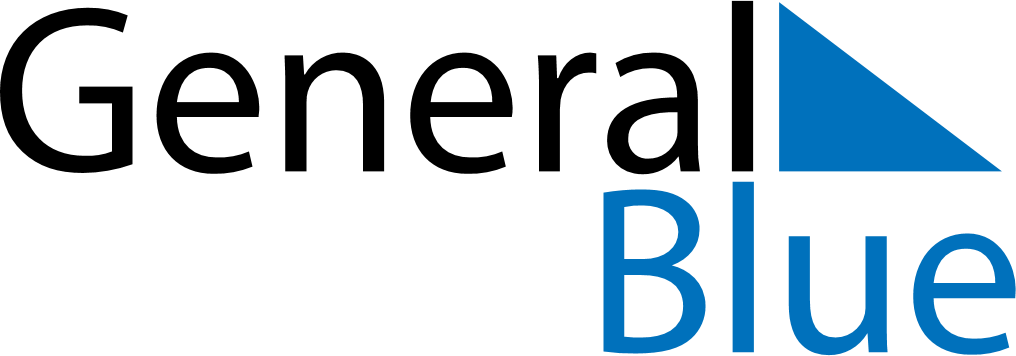 October 2024October 2024October 2024October 2024October 2024October 2024Palestina, Guayas, EcuadorPalestina, Guayas, EcuadorPalestina, Guayas, EcuadorPalestina, Guayas, EcuadorPalestina, Guayas, EcuadorPalestina, Guayas, EcuadorSunday Monday Tuesday Wednesday Thursday Friday Saturday 1 2 3 4 5 Sunrise: 6:04 AM Sunset: 6:12 PM Daylight: 12 hours and 7 minutes. Sunrise: 6:04 AM Sunset: 6:12 PM Daylight: 12 hours and 7 minutes. Sunrise: 6:03 AM Sunset: 6:11 PM Daylight: 12 hours and 7 minutes. Sunrise: 6:03 AM Sunset: 6:11 PM Daylight: 12 hours and 7 minutes. Sunrise: 6:03 AM Sunset: 6:11 PM Daylight: 12 hours and 8 minutes. 6 7 8 9 10 11 12 Sunrise: 6:02 AM Sunset: 6:11 PM Daylight: 12 hours and 8 minutes. Sunrise: 6:02 AM Sunset: 6:10 PM Daylight: 12 hours and 8 minutes. Sunrise: 6:02 AM Sunset: 6:10 PM Daylight: 12 hours and 8 minutes. Sunrise: 6:01 AM Sunset: 6:10 PM Daylight: 12 hours and 8 minutes. Sunrise: 6:01 AM Sunset: 6:10 PM Daylight: 12 hours and 8 minutes. Sunrise: 6:01 AM Sunset: 6:09 PM Daylight: 12 hours and 8 minutes. Sunrise: 6:00 AM Sunset: 6:09 PM Daylight: 12 hours and 8 minutes. 13 14 15 16 17 18 19 Sunrise: 6:00 AM Sunset: 6:09 PM Daylight: 12 hours and 8 minutes. Sunrise: 6:00 AM Sunset: 6:09 PM Daylight: 12 hours and 8 minutes. Sunrise: 6:00 AM Sunset: 6:09 PM Daylight: 12 hours and 9 minutes. Sunrise: 5:59 AM Sunset: 6:08 PM Daylight: 12 hours and 9 minutes. Sunrise: 5:59 AM Sunset: 6:08 PM Daylight: 12 hours and 9 minutes. Sunrise: 5:59 AM Sunset: 6:08 PM Daylight: 12 hours and 9 minutes. Sunrise: 5:59 AM Sunset: 6:08 PM Daylight: 12 hours and 9 minutes. 20 21 22 23 24 25 26 Sunrise: 5:58 AM Sunset: 6:08 PM Daylight: 12 hours and 9 minutes. Sunrise: 5:58 AM Sunset: 6:08 PM Daylight: 12 hours and 9 minutes. Sunrise: 5:58 AM Sunset: 6:08 PM Daylight: 12 hours and 9 minutes. Sunrise: 5:58 AM Sunset: 6:08 PM Daylight: 12 hours and 9 minutes. Sunrise: 5:57 AM Sunset: 6:08 PM Daylight: 12 hours and 10 minutes. Sunrise: 5:57 AM Sunset: 6:07 PM Daylight: 12 hours and 10 minutes. Sunrise: 5:57 AM Sunset: 6:07 PM Daylight: 12 hours and 10 minutes. 27 28 29 30 31 Sunrise: 5:57 AM Sunset: 6:07 PM Daylight: 12 hours and 10 minutes. Sunrise: 5:57 AM Sunset: 6:07 PM Daylight: 12 hours and 10 minutes. Sunrise: 5:57 AM Sunset: 6:07 PM Daylight: 12 hours and 10 minutes. Sunrise: 5:57 AM Sunset: 6:07 PM Daylight: 12 hours and 10 minutes. Sunrise: 5:57 AM Sunset: 6:07 PM Daylight: 12 hours and 10 minutes. 